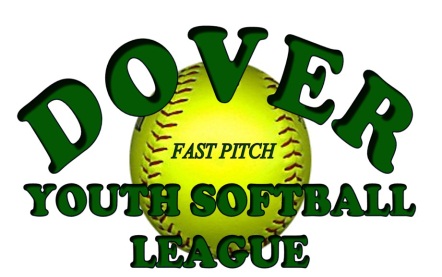 2018 Proposed ScheduleMarch 11– Player Assessments – St. Mary’s GymMarch 21 – Team formation – Coaches only – 6:00PM McConnell Center CafeApril 2 – Indoor Spring Practices Begin April 16 – Outdoor Practices Begin (weather permitting) April 21 – South Side Prep and Clean-up Day – Volunteers neededApril 23 – Spring Games Begin (scrimmages)April 28 – Shaws Lane Field Prep and Clean-up Day – Volunteers neededMay 5 – Opening Day (including Picture Day) June 11 – 10U, 12U and 16U Playoffs BeginJune 16 – 6U & 8U Spring Season EndsJune 20 – 10U, 12U and 16U Spring Season EndsJune 21 – Spring Season Banquet * Please note that this schedule is still being finalized and may change.  